Allegato 1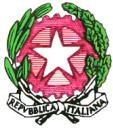 ISTITUTO COMPRENSIVO CAMIGLIANO LOC. PIANACCE - CAMIGLIANO - LU TEL 0583/926526 - FAX 0583/922568e-mail: luic835007@istruzione.it - luic835007@pec.istruzione.it www.iccamigliano.edu.itAUTODICHIARAZIONE ASSENZA ALUNNA/O(ai sensi dell’ art.47 DPR 445/2000)La/il sottoscritta/o 	genitore dell’alunna/o 	frequentante la classe  	scuola  	dichiara sotto responsabilità civile e penale che il/la proprio/a figlia/o è stato/a assente dal giorno	al giorno	per:o motivi non riferibili a salute;o indisposizione con sintomi influenzali non ascrivibili a COVID 19 (per averne conferma dichiaro di aver consultato il Pediatria di Famiglia/ Medico curante e di essermi attenuto alle sue indicazioni)o indisposizione e malesseri vari;o altro:  	Si ricorda che per le scuole di ogni ordine e grado dopo cinque giorni di assenza (sei giorni effettivi di assenza), per il rientro a scuola oltre all’autocertificazione occorre anche la certificazione medica.FIRMA DEL/I GENITORE/I O DEL/I RESPONSABILE/I DELL’OBBLIGO SCOLASTICO